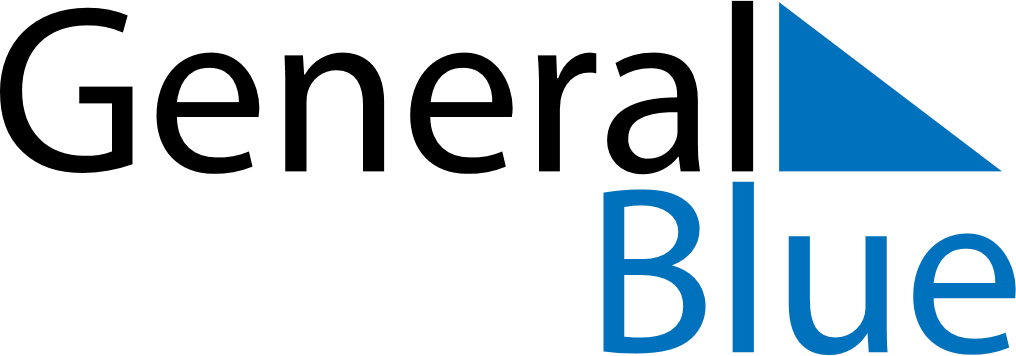 Daily PlannerJuly 24, 2023 - July 30, 2023Daily PlannerJuly 24, 2023 - July 30, 2023Daily PlannerJuly 24, 2023 - July 30, 2023Daily PlannerJuly 24, 2023 - July 30, 2023Daily PlannerJuly 24, 2023 - July 30, 2023Daily PlannerJuly 24, 2023 - July 30, 2023Daily Planner MondayJul 24TuesdayJul 25WednesdayJul 26ThursdayJul 27FridayJul 28 SaturdayJul 29 SundayJul 30MorningAfternoonEvening